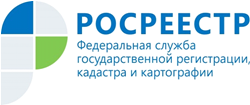 Управление Росреестра по Республике АдыгеяУправление Росреестра по Республике Адыгея информирует о проведении «горячих телефонных линий» в июне 2022 годаУправление Росреестра по Республике Адыгея оказывает гражданам и юридическим лицам правовую помощь по вопросам, входящим в его компетенцию. В этих целях для жителей республики проводятся «горячие линии».В июне телефонные консультации гражданам будут оказывать специалисты Управления с 9.00 до 12.00:1 июня – Межмуниципальный отдел по Кошехабльскому и Шовгеновскому районам, телефоны: (87770) 9-27-67; (87773) 9-24-46;8 июня – Тахтамукайский отдел, телефоны: (87771) 41-3-89; (87771) 41-3-96; 15 июня Межмуниципальный отдел по Красногвардейскому и Гиагинскому районам, телефон: (87779) 9-16-33;22 июня – Майкопский районный отдел, телефон: (87777) 2-12-18;29 июня  –  Межмуниципальный отдел по г. Адыгейску и Теучежскому району, телефон: (87772) 9-12-01.Материал подготовлен Управлением Росреестра по Республике Адыгея-------------------------------------Контакты для СМИ: (8772)56-02-4801_upr@rosreestr.ruwww.rosreestr.gov.ru385000, Майкоп, ул. Краснооктябрьская, д. 44